Executive Board Panel AgendaDate: 9/25/2023Located at Syre 108Executive Board Members: Alaina Hirsch, Matthew Valencia, Thell Bidet, Krystan Andreason, Bella NguyenExecutive Board Advisor: Heidi Farani Welcome and Land Acknowledgement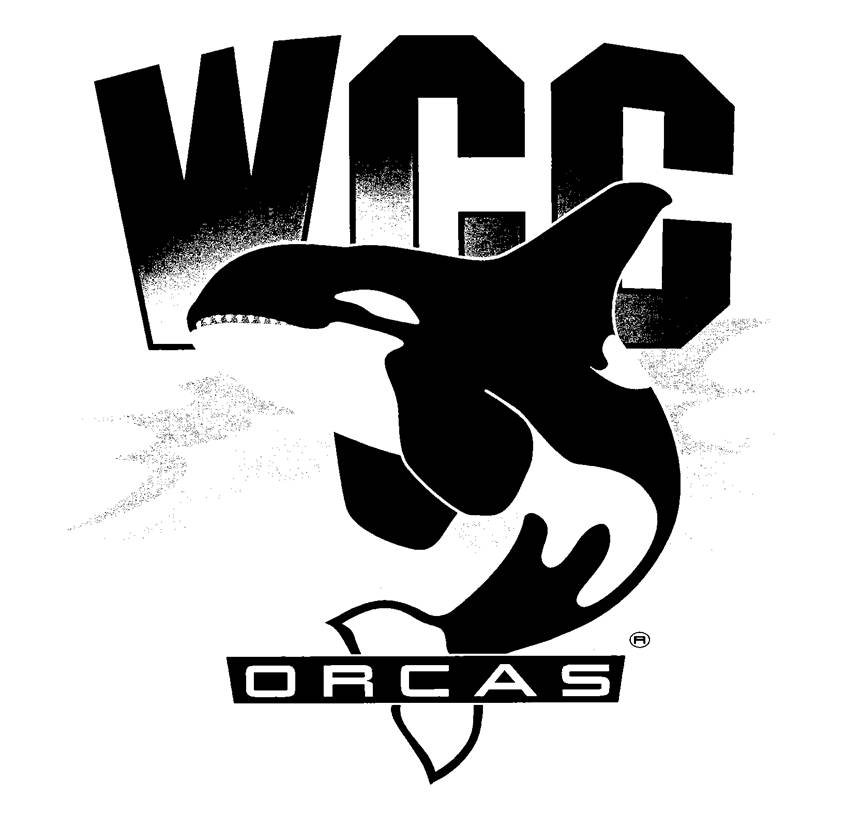 Whatcom Community College is situated on the land of the Coast Salish Peoples, including the Lummi, Nooksack, Semiahmoo, and Samish. The land was stolen through broken treaties. We honor the peoples who cared and continue to care for the land, water, air, and more since time immemorial, and we recognize our responsibility in giving back and beginning to repair and rebuild relationships in our work. This is one small statement, but we hope our impact will be greater.We share our pronouns to strengthen our human connection, to show respect to aspects of identity, and as an invitation for community.  We understand the fluidity of identity and expression; therefore, we share pronouns in all introductions to create a supportive environment for learning and leading. Introductions: Executive Board - (Name, pronouns, and position)Students - (Name, pronouns, educational/career goals)Overview: What is the ASWCC Executive Board and what do we do? Presenter: Alaina – ASWCC President The Executive Board represents the Associated Students of WCC at college-related functions and meetings to ensure their perspective is considered in college decision-making. Additionally, we oversee the allocation of Services and Activities Fees (S&A fees), separate from tuition, managed jointly by students and the college's Board of Trustees. S&A fees support various extracurricular and co-curricular activities, which we will discuss. The Executive Board has six different positions, each focused on specific areas of representation and advocacy. Advocacy: Taking student voices beyond campus Presenter: Thell – Executive VP The Executive Vice President represents student voices on legislative policy issues, which extends beyond campus matters to encompass any political problem affecting students in their lives. They also chair the Senate committee, which is the student-lead decision making body.Engagement: The Partnership between the Executive Board and the Student Engagement Team Presenter: Bella – VP for Operations The ASWCC Executive Board places high value on student engagement and works with various groups to help facilitate a sense of support and community throughout campus. Those groups include: Student Engagement Team Intercultural CenterAthletics and RecreationInvolvement: Clubs Presenter: Matthew – VP for ClubsThe VP for clubs serves as the Chair for interclub council meetings, oversees Club chartering process, Coordinates quarterly club fairs as well as quarterly reports, and updates Student Club website pages. Being a certified club, the VP for Clubs will work with the college leadership The Student life and Engagement team and all other resources available to promote clubs, which are funded by S&A fees.  Accessibility: Ensure & advocate that all campus activities, facilities, classes and resources be equitably accessible to all students.Presenter: Krystan – VP for Campus Advocacy The Executive Board assesses student challenges in their educational journey and seeks ways to enhance accessibility and sensitivity to these barriers. While drawing from our own experiences as students, we recognize the importance of input from peers in shaping a successful and enriching educational experience.Description of Open PositionsQ&A